Starostwo Powiatowe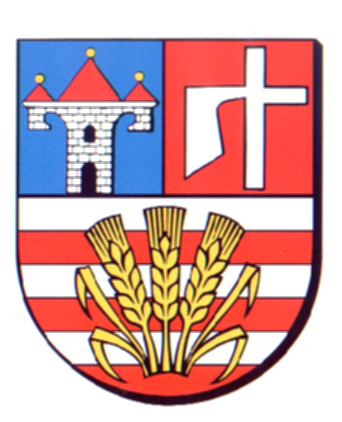 w OpatowieWydział Zarządzania Kryzysowegoul. Sienkiewicza 17, 27-500 Opatów tel./fax 15 868 47 01, 607 350 396, e-mail: pzk@opatow.plOSTRZEŻENIE METEOROLOGICZNEOpatów, dnia 01.04.2022 r.Opracował: WZKK.WOSTRZEŻENIE METEOROLOGICZNE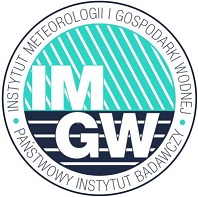 OSTRZEŻENIE NR 27
Zjawisko:  Opady śnieguStopień zagrożenia:  1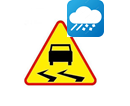 Biuro:IMGW-PIB Biuro Prognoz Meteorologicznych w KrakowieObszar:       województwo świętokrzyskie – powiat opatowskiWażność:   Od: 01-04-2022 godz. 05:00Do: 02-04-2022 godz. 05:00Przebieg:Prognozowane są opady śniegu, powodujące miejscami przyrost pokrywy śnieżnej o 7 cm do 15 cm.Prawdopodobieństwo:80 %Uwagi:Ostrzeżenie może być kontynuowane.Czas wydania:31-03-2022 godz. 15:15Synoptyk: Izabela Guzik